日本語タイトル名字 名前（□□□大学　□□□学部　□□□科）MYOJI Namae : TITLE(English) Summary(English) …1. 目的　□□□□□□□□□□□□□□□□□□□□□□□□□□□□、□□□□□□□□□□□□□、□□□□□□□□□□□。□□□□□□□□□□、□□□□□□□□□□□□□□□□□□、□□□□□□□□□□□□□□□□□□□□□、□□□□□□□□□□□□□□□□□□□□□□□□□□□□□□□□□□□□□□□□□□□□□□□□□。2. 方法  □□□□□□□□□□□□□□□□□□□□□□□□□□□□□□□□□□□□□□。□□□□□□□□□□□□□□□□□、□□□□□□□□□□□□□□□□□□□□□□□□□□□□□□□。□□□□□□□□□□□□□□□□□□□□□□□□□□□□□□□□□□□□□□。□□□□□□□□□□□□□□□□□□□□□□□□□□□□□□□□、□□□□□□□□□□□□□□□□□□□□□□□□□□□□□□□□□□□□□□。3. 結果  □□□□□□□□□□□□□□□□□□□□□□□□□□□□□□□□□、□□□□□□□□□□□□□□□□□□□□□□□□□□□、□□□□□□□□□□□□□□□□□□□□□□□□□□□□□、□□□□□□□□□□□□□□□□□□□□□□□□□□□□□□□□□□□□□□□□□□□□□□□□□、□□□□□□□□□□□□□□□□□□□□□□□□□□□□□□□□□□□□□□□□□□□□□□□□□□□。(1) □□□□□□□□□□□□□□□□□□□  □□□□□□□□□□□□□□□□□□□□□□□□□□□□□□□□□□□□□□□□□□□□□□□□□□□□□□□□□□□□□□□□□□□□□□□□□□□□□□□□□□□□□□□□□□□□□□□□□□□□□□□□□□□□□□□□□□□□□□□□□□□□□□□□□□□□□□□□□□□□□□□□□□□□□□□□□□□□□□□□□□□□□□□□□□□□□□□□□□□□□□□□□□□□□□□□□□□（図1）。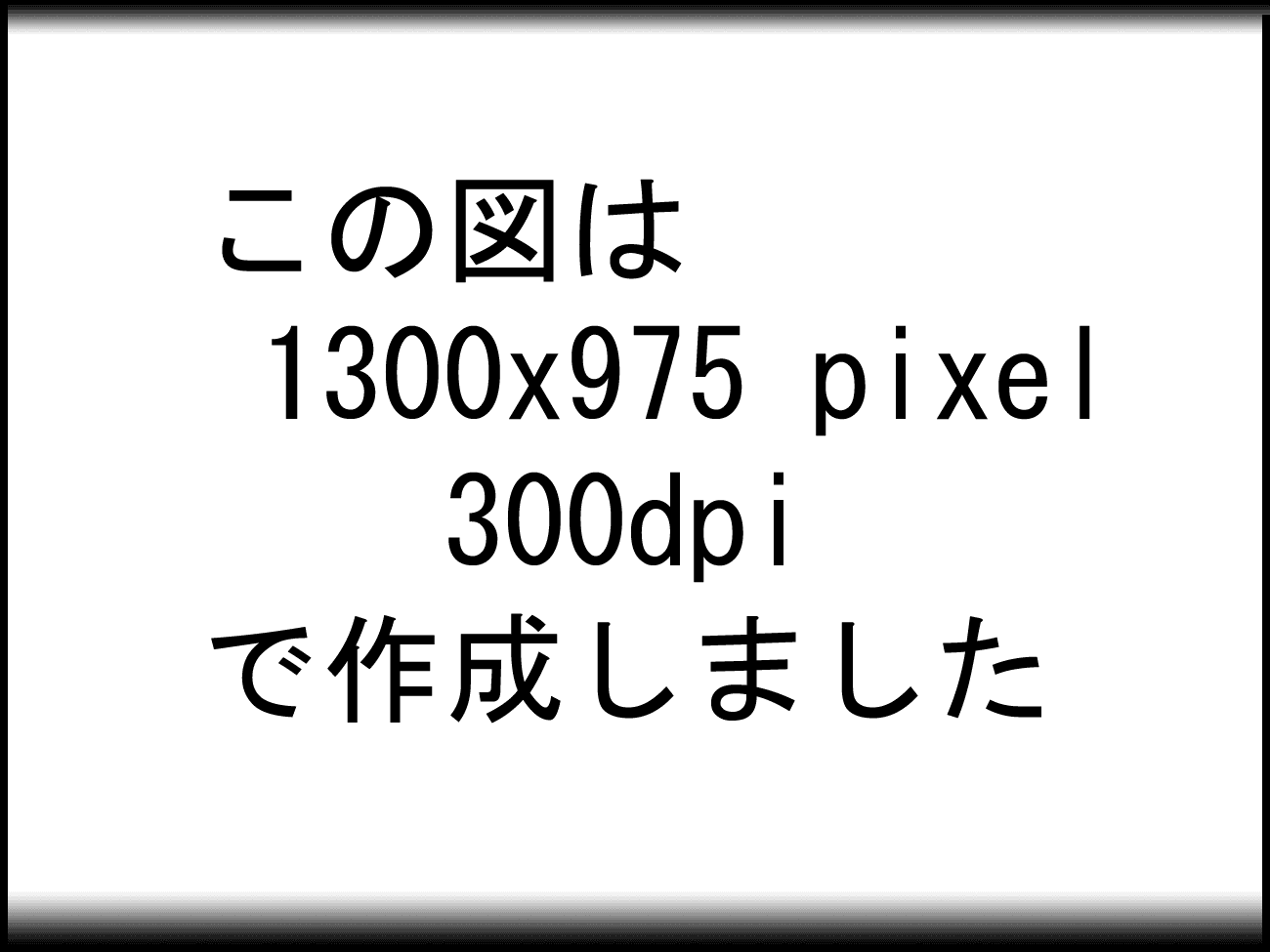 (2) □□□□□□□□□□□□□□□□□□□  □□□□□□□□□□□□□□□□□□□□□□□□□□□□□□□□□□□□□□□□□□□□□□□□□□□□□□□□□□□□□□、□□□□□□□□□□□□□□□□□□□□□□□□□□□□□、□□□□□□□□□□□□□□□□□□□□□□□□□□□□□□□□□□□□□□□□□□□□□□□□□、□□□□□□□□□□□□□□□□□□□□□□□□□□□□□□□□□、□□□□□□□□□□□□□□□□□□□□□□□□□□□□□、□□□□□□□□□□□□□□□□□□□□□□□□□□□□□□□□□□□□□□□□□□□□□□□□□、□□□□□□□□□□□□□□□□□□□□□□□□□□□□□□□□□□□□□□□□□□□□□（図2）。(3) □□□□□□□□□□□□□□□□□□□  □□□□□□□□□□□□□□□□□□□□□□□□□□□□□□□□□□□□□□□□□□□□□□□□□□□□□□□□□□□□□□□□□□□□□□□□□□□□□□□□□□□□□□□□□□□□□□□□□□□□□□□□□□□□□□□□□□□□□□□□□□□□□□□□□□□□□□□□□□□□□□□□□□□□□□□□□□□□□□□□□□□□□□□□□□□□□□□□□□□□□□□□□□□□□□□□□□□（表1）。(4) □□□□□□□□□□□□□□□□□□□  □□□□□□□□□□□□□□□□□□□□□□□□□□□□□□□□□□□□□□□□□□□□□□□□□□□□□□□□□□□□□□□□□□□□□□□□□□□□□□□□□□□□□□□□□□□□□□□□□□□□□□□□□□□□□□□□□□□□□□□□□□□□□□□□□□□□□□□□□□□□□□□□□□□□□□□□□□□□□□□□□□□□□□□□□□□□□□□□□□□□□□□□□□□□□□□□□□□4. 考察  □□□□□□□□□□□□□□□□□□□□□□□□□□□□□□□□□□□□□□□□□□□□□□□□□□□□□□□□□□□□□□□□□□□□□□□□□□□□□□□□□□□□□□□□□□□□□□□□□□□□□□□□□□□□□□□□□□□□□□□□□□□□□□□□□□□□□□□□□□□□□□□□□□□□□□□□□□□□□□□□□□□□□□□□□□□□□□□□□□□□□□□□□□□□□□□□□□□□□□□□□□□  □□□□□□□□□□□□□□□□□□□□□□□□□□□□□□□□□□□□□□□□□□□□□□□□□□□□□□□□□□□□□□□□□□□□□□□□□□□□□□□□□□□□□□□□□□□□□□□□□□□□□□□□□□□□□□□□□□□□□□□□□□□□□□□□□□□□□□□□□□□□□□□□□□□□□□□□□□□□□□□□□□□□□□□□□□□□□□□□□□□□□□□□□□□□□□□□□□□  □□□□□□□□□□□□□□□□□□□□□□□□□□□□□□□□□□□□□□□□□□□□□□□□□□□□□□□□□□□□□□□□□□□□□□□□□□□□□□□□□□□□□□□□□□□□□□□□□□□□□□□□□□□□□□□□□□□□□□□□□□□□□□□□□□□□□□□□□□□□□□□□□□□□□□□□□□□□□□□□□□□□□□□□□□□□□□□謝辞  □□□□□□□□□□□□□□□□□□□□□□□□□□□□□□□□□□□□□□□□□□□□□□□□□□□□□□□□□□□□□□□参考文献1) □□□□（1997）　□□□□□□□□□□□□□□□□．　□□□□□□□□□□□□ 第12号：34-562) □□□□（2000）　□□□□□□□□□□□□□□□□．　□□□□□□□□□□□□ 第15号：12-34